فصل پنجم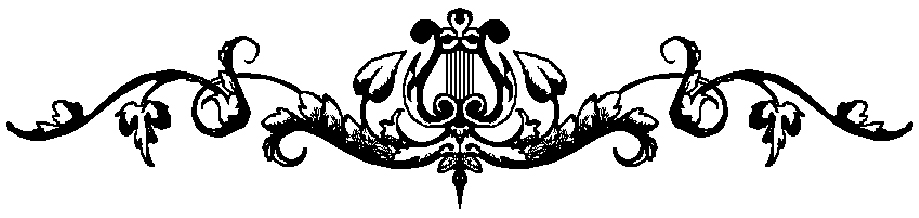 در بيان اقسام نبض مركّب سداسي و آن يك قسم است به اعتبار عِظَم و صِغَر و قوّت و ضعف و سرعت و بطوء و تواتر و تفاوت و صلابت و لين و امتلاء و خلاء. و اين قِسمْ منقسم به شصت‏وچهار نوع است:1. نبض عظيم و قوي و سريع و متواتر و صلب و ممتلي2. نبض عظيم و قوي و سريع و متواتر و صلب و خاليو اين هر دو، بنا بر ضدّ ميان عظيم و صلب، امكان حصول ندارند.3. نبض عظيم و قوي و سريع و متواتر و لين و ممتليسببش قوّت قوّه * و شدّت حاجت * و وجود رطوبت * و امتلاء رگ از خون و روح است.4. نبض عظيم و قوي و سريع و متواتر و لين و خاليو اين به سبب ضدّ ميان قوي و خالي امكان وجود ندارد.5. نبض عظيم و قوي و سريع و متفاوت و صلب و ممتلي6. نبض عظيم و قوي و سريع و متفاوت و صلب و خاليو اين هر دو نيز غير ممكن‏الحصول‏اند؛ لما قلنا في الاول والثاني.7. نبض عظيم و قوي و سريع و متفاوت و لين و ممتليسببش قوّت قوّه * و كثرت حاجت كه به عِظَم و سرعت اكتفا نمايد * و [كثرت] رطوبت * و امتلاء دم و روح است.8. نبض عظيم و قوي و سريع و متفاوت و لين و خاليو اين غير ممكن‏الوجود است؛ لما قلنا في الرابع.9. نبض عظيم و قوي و بطيء و متواتر و صلب و ممتلي10. نبض عظيم و قوي و بطيء و متواتر و صلب و خاليو اين هر دو به سببي كه در اوّل و ثاني گذشت غير محصلةالوجودند.11. نبض عظيم و قوي و بطيء و متواتر و لين و ممتلي12. نبض عظيم و قوي و بطيء و متواتر و لين و خاليو اين هر دو امكان حصول ندارند؛ بنا بر آن‏كه تواتر مع بطوء دالّ بر ضعف قوّه بود، و اجتماع ضعف با قوّت محال است. 13. نبض عظيم و قوي و بطيء و متفاوت و صلب و ممتلي14. نبض عظيم و قوي و بطيء و متفاوت و صلب و خاليو اين هر دو نيز، بنا بر ضدّ صلابت و عِظَم، امكان وجود ندارند.15. نبض عظيم و قوي و بطيء و متفاوت و لين و ممتليسببش كثرت حاجت چندان‏كه به عِظَم اكتفا نمايد * و قوّت قوّه * و رطوبت * و امتلاء شريان از خون و روح است.16. نبض عظيم و قوي و بطيء و متفاوت و لين و خاليو اين به سبب ضدّيّت قوي و خالي حاصل نمي‏شود.17. نبض عظيم و ضعيف و سريع و متواتر و صلب و ممتلي18. نبض عظيم و ضعيف و سريع و متواتر و صلب و خالي19. نبض عظيم و ضعيف و سريع و متواتر و لين و ممتلي20. نبض عظيم و ضعيف و سريع و متواتر و لين و خالي21. نبض عظيم و ضعيف و سريع و متفاوت و صلب و ممتلي22. نبض عظيم و ضعيف و سريع و متفاوت و صلب و خالي23. نبض عظيم و ضعيف و سريع و متفاوت و لين و ممتلي24. نبض عظيم و ضعيف و سريع و متفاوت و لين و خالي25. نبض عظيم و ضعيف و بطيء و متواتر و صلب و ممتلي26. نبض عظيم و ضعيف و بطيء و متواتر و صلب و خاليبدان‏كه اين ده نوع، به سبب وجود ضدّ ميان عظيم و صلبْ و سريع و ضعيف، ممكن‏الحصول نيست.27. نبض عظيم و ضعيف و بطيء و متواتر و لين و ممتليسببش كثرت حرارت * و ضعف قوّه * و زيادتي مادة رطب است.28. نبض عظيم و ضعيف و بطيء و متواتر و لين و خاليسببش كثرت حرارت * و ضعف قوّه * و زيادتي رطوبت * و قلّت روح است.29. نبض عظيم و ضعيف و بطيء و متفاوت و صلب و ممتلي30. نبض عظيم و ضعيف و بطيء و متفاوت و صلب و خاليو اين هر دو، بنا بر ضدّ عِظَم و صلابت، محصلةالوجود نيست.31. نبض عظيم و ضعيف و بطيء و متفاوت و لين و ممتليسبب اين مثل سبب نوع بيست‏وهفتم باشد.32. نبض عظيم و ضعيف و بطيء و متفاوت و لين و خاليسبب اين نوع مثل سبب نوع بيست‏وهشتم باشد.33. نبض صغير و قوي و سريع و متواتر و صلب و ممتليسبب صِغَر و صلابتْ كثرت يبوست است * و سبب قوّتْ غلبة قوّه * و باعث سرعت و تواترْ زيادتي حرارت * و موجب امتلاءْ امتلاء مادة حارّ يابس باشد.34. نبض صغير و قوي و سريع و متواتر و صلب و خاليو اين نوع بنا بر ضدّ خالي (كه لازم او ضعف قوّه است) با قوي (كه بي‏قوّت نباشد) امكان حصول ندارد.35. نبض صغير و قوي و سريع و متواتر و لين و ممتليو اين به سببِ وجودِ اسبابِ عِظَم و عدمِ حصولِ اسبابِ صغر ممكن‏الحصول نيست، مگر آن‏كه موجبِ صِغَرْ انضغاط رگ باشد.36. نبض صغير و قوي و سريع و متواتر و لين و خاليو اين به سببي كه بالا گفته شد و نيز بنا بر ضدّ قوي و خالي ممكن‏الوجود نيست.37. نبض صغير و قوي و سريع و متفاوت و صلب و ممتليسببش كثرتِ يبسِ موجبِ صِغَر و صلابت * و غلبة قوّه * و [غلبة] حرارت * و امتلاء صفراء است.38. نبض صغير و قوي و سريع و متفاوت و صلب و خاليو اين نوع، به سبب ضدّ قوّتْ و خلوّ، غير متحقّق‏الوجود است.39. نبض صغير و قوي و سريع و متفاوت و لين و ممتليو اين به سبب عدمِ اسبابِ صِغَرْ محصلةالوجود نيست، مگر به توجيهي كه در نوع سي‏وپنجم گذشت.40. نبض صغير و قوي و سريع و متفاوت و لين و خاليو اين، بنا بر ضدّ ميان قوّت و اسباب خلوّ، ممكن‏الحصول نيست.41. نبض صغير و قوي و بطيء و متواتر و صلب و ممتليو اين نوعْ به سببِ عدمِ توافقِ اسبابِ قوي و بطيء و متواترْ ممكن‏‏الحصول نيست؛ كما سيجئ قريباً.42. نبض صغير و قوي و بطيء و متواتر و صلب و خاليو اين نوع، بنا بر ضدّ قوّت و اسباب خلوّ، امكان حصول ندارد.43. نبض صغير و قوي و بطيء و متواتر و لين و ممتلي44. نبض صغير و قوي و بطيء و متواتر و لين و خاليو اين هر دو نيز امكان وجود ندارند، چه تواترِ مع بطوءْ دالّ بر ضعف است و آن ضدّ قوي است و اجتماع ضعيف با قوي محال.45. نبض صغير و قوي و بطيء و متفاوت و صلب و ممتليسببش كثرت يبوست يا برد مجمّد * و قوّت قوّه * و قلّت حاجت * و امتلاء مادة بارد است.46. نبض صغير و قوي و بطيء و متفاوت و صلب و خاليو اين نوع نيز بنا بر ضدّ قوي با اسباب خالي امكان ندارد.47. نبض صغير و قوي و بطيء و متفاوت و لين و ممتليسببش قلّت حاجت * و قوّت قوّه * و غلبة رطوبت * و امتلاء آن است.48. نبض صغير و قوي و بطيء و متفاوت و لين و خاليو اين، بنا بر ضدّ قوي و خالي، متحقّق‏الوجود نيست. 49. نبض صغير و ضعيف و سريع و متواتر و صلب و ممتلي50. نبض صغير و ضعيف و سريع و متواتر و لين و خالي51. نبض صغير و ضعيف و سريع و متواتر و لين و ممتلي52. نبض صغير و ضعيف و سريع و متواتر و لين و خالي53. نبض صغير و ضعيف و سريع و متفاوت و صلب و ممتلي54. نبض صغير و ضعيف و سريع و متفاوت و صلب و خالي55. نبض صغير و ضعيف و سريع و متفاوت و لين و ممتلي56. نبض صغير و ضعيف و سريع و متفاوت و لين و خاليو اين هر هشت نوعْ بنا بر آن‏كه سرعتْ بي‏قوّت نباشد و اجتماع آن با ضعف محال است غير محصلةالوجودند.57. نبض صغير و ضعيف و بطيء و متواتر و صلب و ممتليسببش ضعف قوّه و امتلاء مادة يابس است.58. نبض صغير و ضعيف و بطيء و متواتر و صلب و خاليسببش ضعف قوّه و كثرت يبس بنا بر تحلّل كثير [است].59. نبض صغير و ضعيف و بطيء و متواتر و لين و ممتليسببش ضعف قوّه و امتلاء رطوبت است.60. نبض صغير و ضعيف و بطيء و متواتر و لين و خاليسببش ضعف قوّه * و وجود رطوبتي * و خلوّ شريان از روح و خون است. 61. نبض صغير و ضعيف و بطيء و متفاوت و صلب و ممتليسببش ضعف قوّه * و عدم حاجت * و امتلاء مادة سودا است.62. نبض صغير و ضعيف و بطيء و متفاوت و صلب و خاليسببش ضعف قوّه * و عدم حاجت * و غلبة يبس بنا بر تحلّل كثير [است].63. نبض صغير و ضعيف و بطيء و متفاوت و لين و ممتليسببش ضعف قوّه * و عدم حاجت * و امتلاء رطوبت است.و لهذا اين نبضْ در امتلاء بلغمي يافته مي‏شود مع اختلاف قليل، به سبب انضغاط قوّه تحت ماده.64. نبض صغير و ضعيف و بطيء و متفاوت و لين و خاليسببش ضعف قوّه * و عدم حاجت * و وجود رطوبتي * و خلوّ شريان از روح و خون است.